SPOKANE HISTORIC LANDMARKS COMMISSION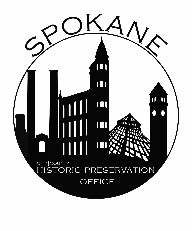 Webex Virtual MeetingMeeting Minutes:Meeting called to order at  by  AttendanceCommission Members Present:  Betsy Bradley, Sylvia Tarman, Amanda Paulson, Austin Dickey, Cole Taylor, Daniel Zapotocky, Ernie Robeson, Jill-Lynn Nunemaker, Jodi Kittel, Ray RastCommission Members Not Present: Jacque WestStaff Present: Megan Duvall, Stephanie BishopQuorum: YesHearingsSpecial Valuation Application:  – :Staff Report: Megan Duvall, Historic PreservationCommittee Report:	Applicant Report:	Questions asked and answered	Public Testimony:	Nonemoved, based on Findings of Fact, the Spokane Historic Register Management Agreement, and the Secretary of the Interior Standards for Rehabilitation, that the application for Special Valuation of  at  be approved.  seconded; motion carried. (10/0)2. Special Valuation Application:  – :Staff Report: Megan Duvall, Historic PreservationCommittee Report:	Applicant Report:	Questions asked and answered	Public Testimony:	Nonemoved, based on Findings of Fact, the Spokane Historic Register Management Agreement, and the Secretary of the Interior Standards for Rehabilitation, that the application for Special Valuation of  at  be approved.  seconded; motion carried. (10/0)3. Special Valuation Application:  – :Staff Report: Megan Duvall, Historic PreservationCommittee Report:	Applicant Report:	Questions asked and answered	Public Testimony:	Nonemoved, based on Findings of Fact, the Spokane Historic Register Management Agreement, and the Secretary of the Interior Standards for Rehabilitation, that the application for Special Valuation of  at  be approved.  seconded; motion carried. (10/0)4. Special Valuation Application:  – :Staff Report: Megan Duvall, Historic PreservationCommittee Report:	Applicant Report:	Questions asked and answered	Public Testimony:	Nonemoved, based on Findings of Fact, the Spokane Historic Register Management Agreement, and the Secretary of the Interior Standards for Rehabilitation, that the application for Special Valuation of  at  be approved.  seconded; motion carried. (10/0)Public Hearing adjourned at .Briefing Session:  Meeting called to order at  by   Meeting Minutes approved unanimously.Old Business:New Business:Megan led the commission in bidding Ernie Robeson farewell, as his final term on the commission ends at the end of this month.Chairman’s Report:HPO Staff Report:Other Announcements:The next Hearing is tentatively scheduled for .Briefing Session adjourned at .